Оренда гідротехнічної споруди «Плавпричал №1», розташований за адресою: м. Дніпро, вул. Січеславська Набережна поруч з готелем «Дніпропетровськ»Склад споруди: - прямокутний плавучий понтон 2,4 х 10,0 м;- два похилих перекидних трапа розміром 1,2 х 2,0 м;- ланцюгові хрестоподібні в’язі, що приєднують понтон до конструкцій набережної.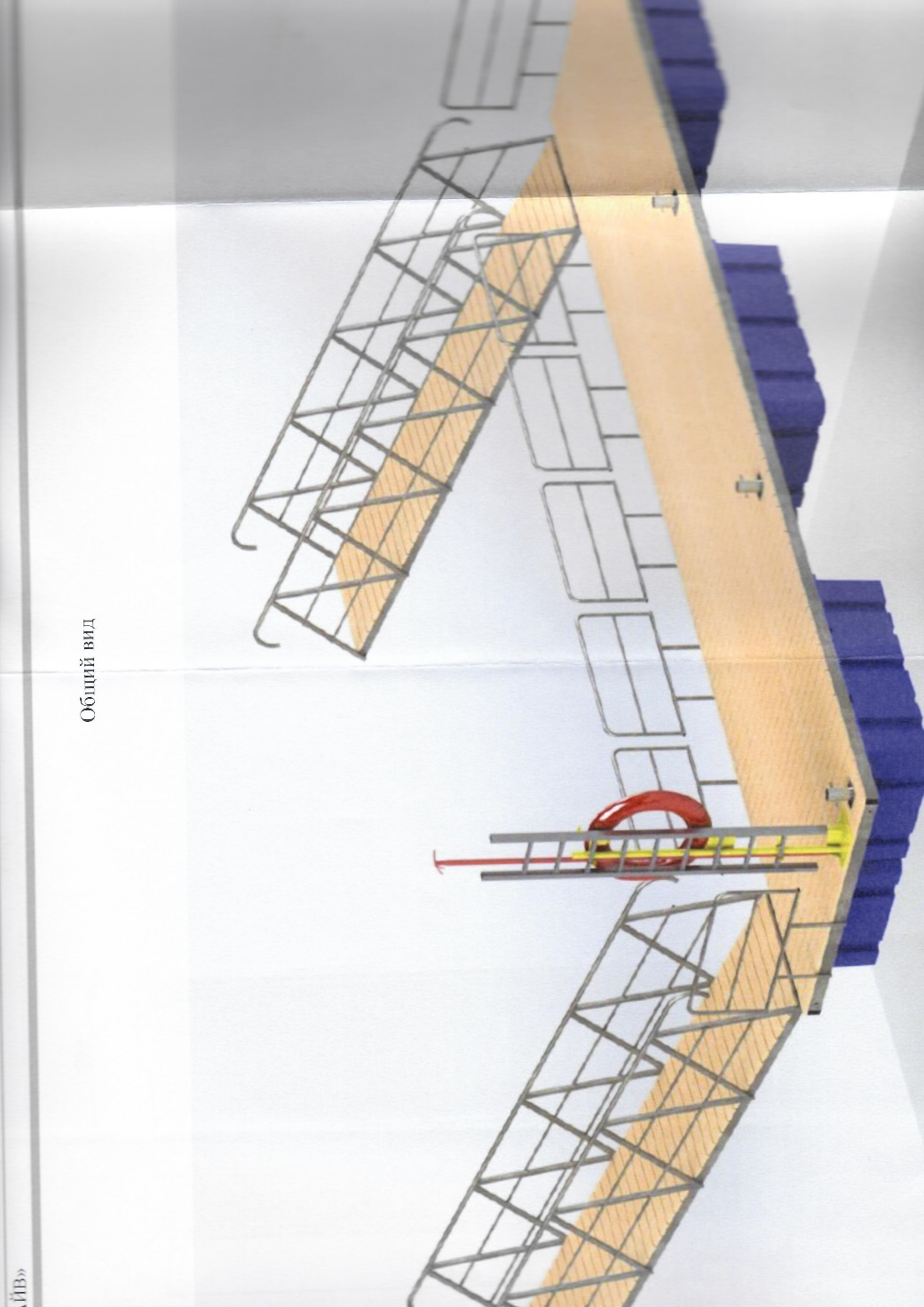 Протяжність причального фронту – 10,0м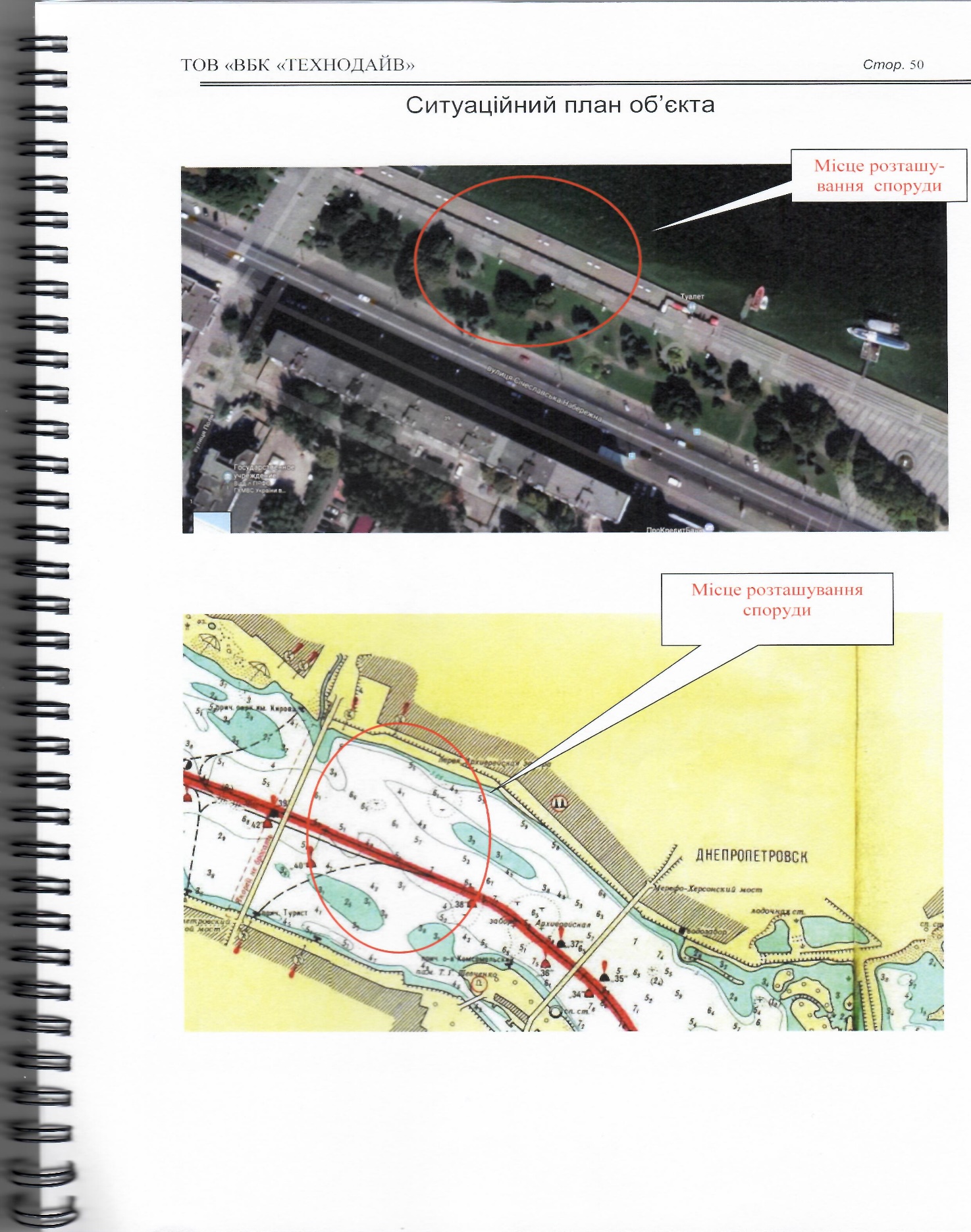 